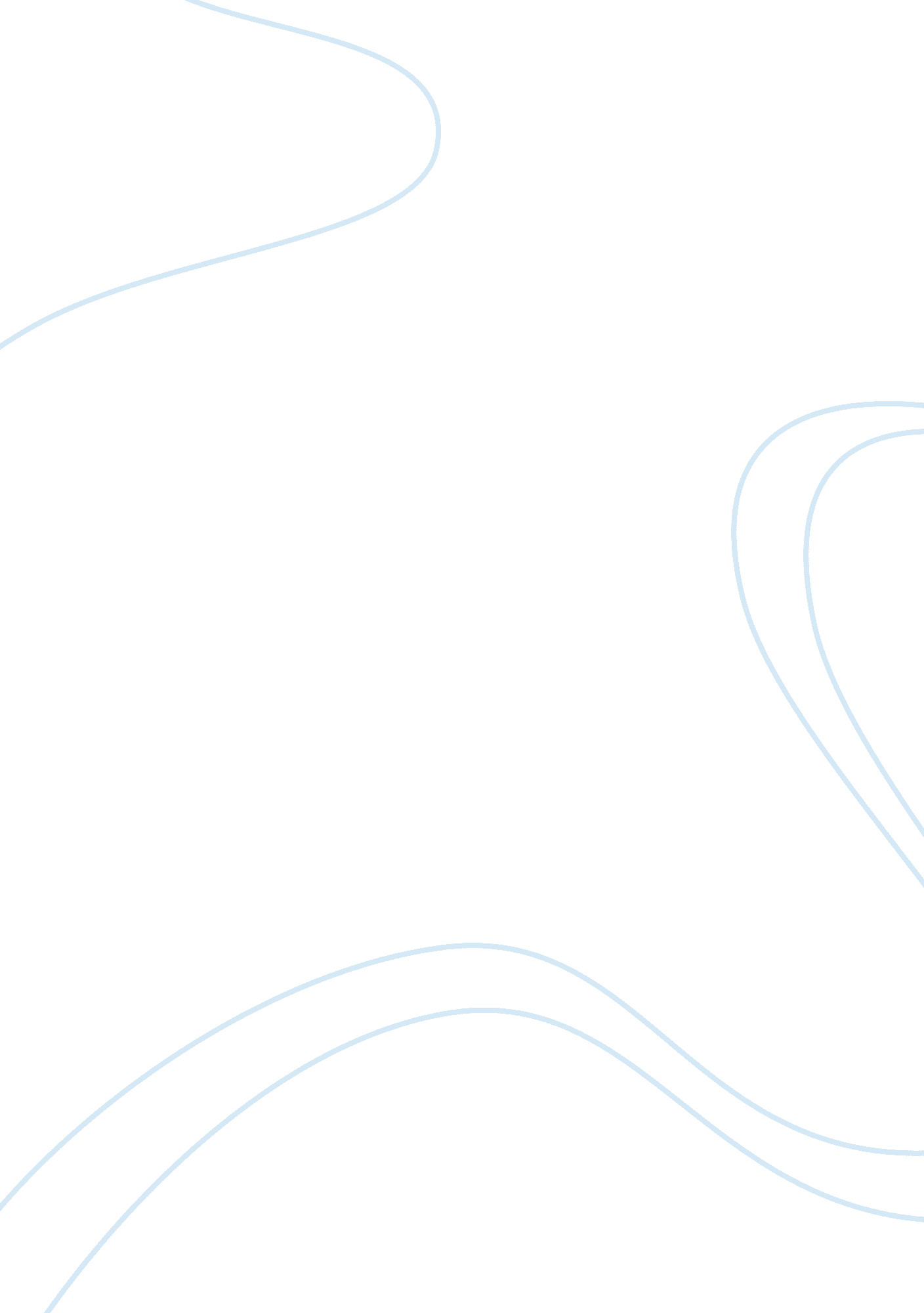 Thought-provoking contributions to literary criticismPhilosophy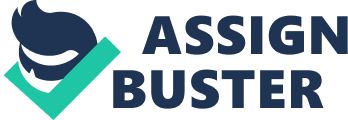 The primary notion is to not construe that all familiar works that have been around for ages can be classified as ‘ works’ while all that is modern should be compartmentalized as ‘ texts.’ 
Critics and general readers are also bent upon the difference of the two, consciously or unconsciously. It polarizes between the strict rules and adherence to fundamentals and the openness for interpretation and difference in association to what is good literature and bad literature, thus what the classics offer and what the moderns present. It is supposed therefore that a general predisposition incumbent upon the arbitrator, whether it is a ‘ text’ or a ‘ work,’ consolidates the classification primarily based on their subjectivity. What Barthes has opened and has continued to pursue us is, in essence, the core foundations of how literary pieces are perceived, distinctly elaborating on the divergence of our acuities. But the convergence of the fragmented substance of the work and the methodology of the text would incorporate a consensus for an auspicious reading. 